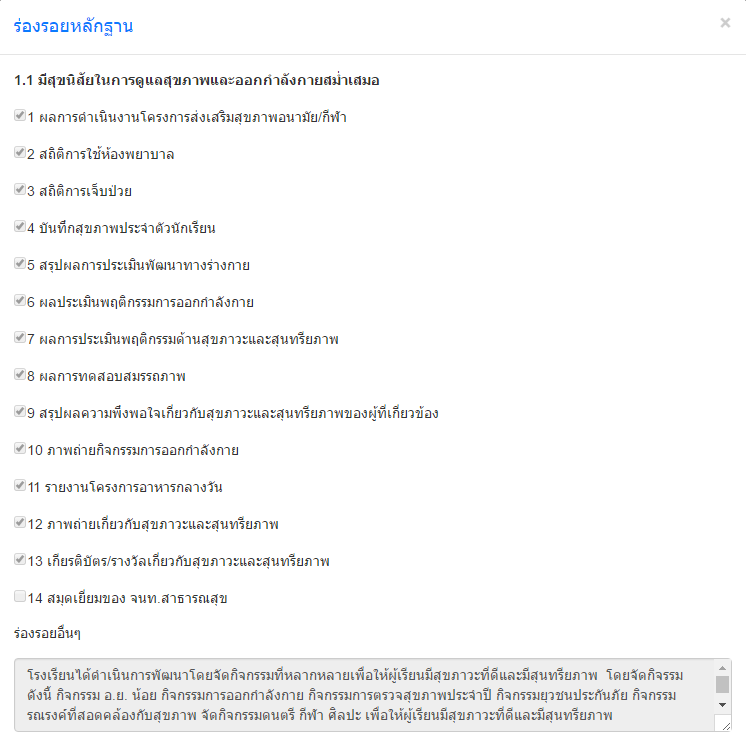 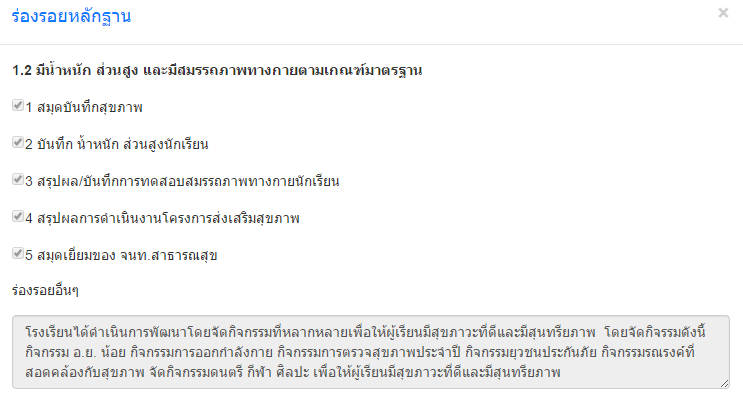 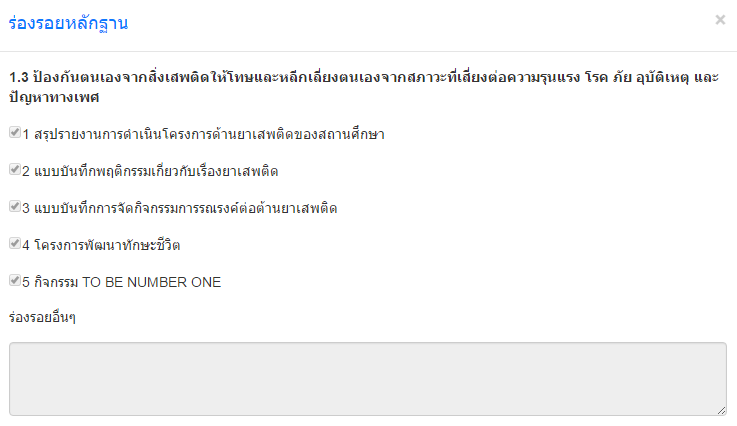 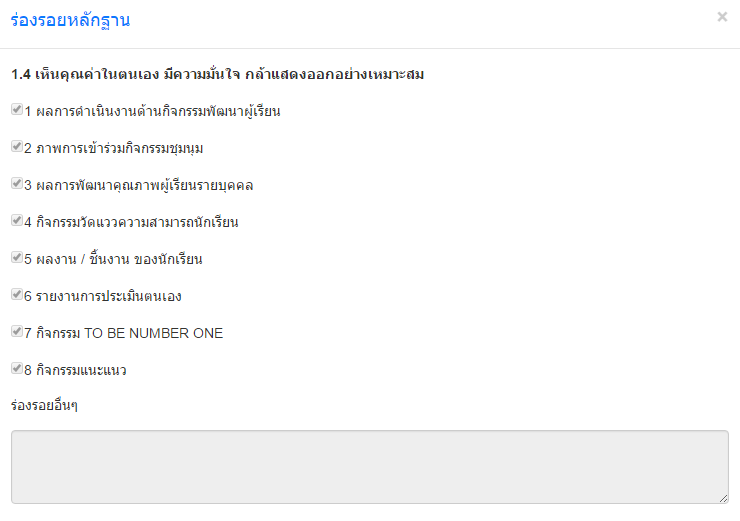 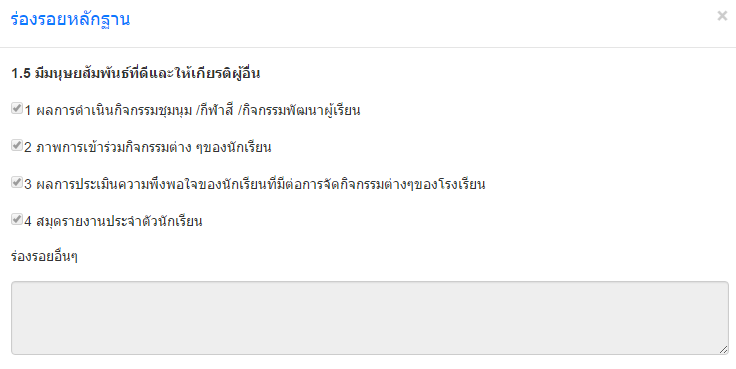 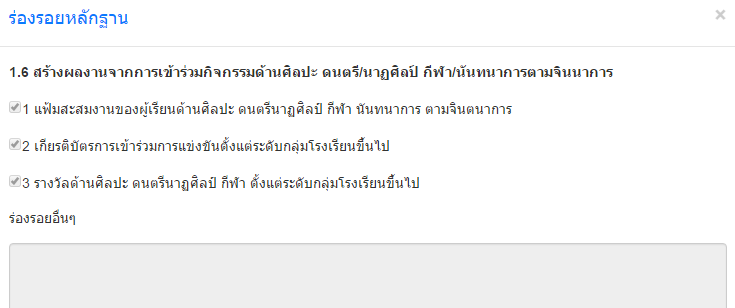 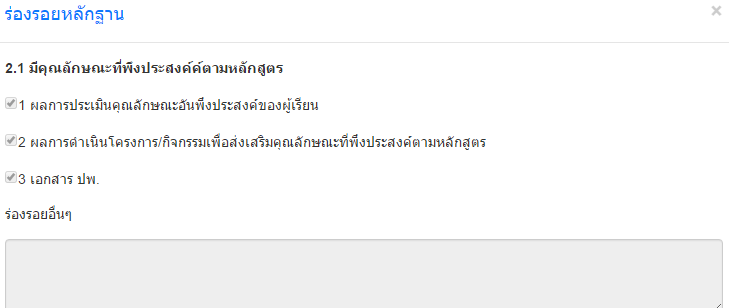 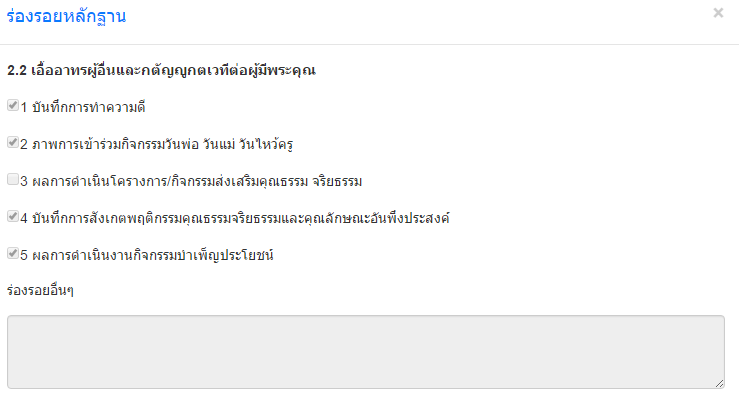 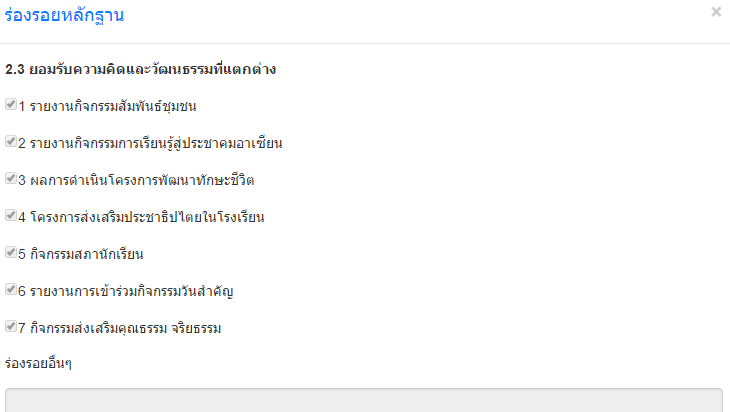 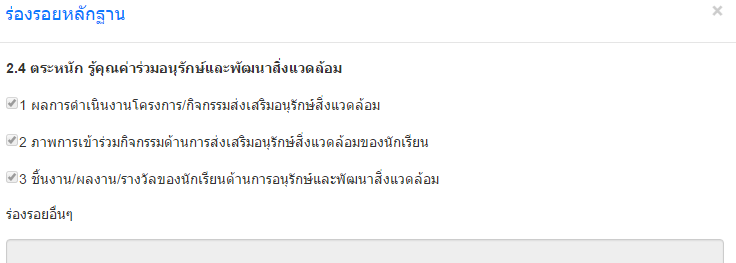 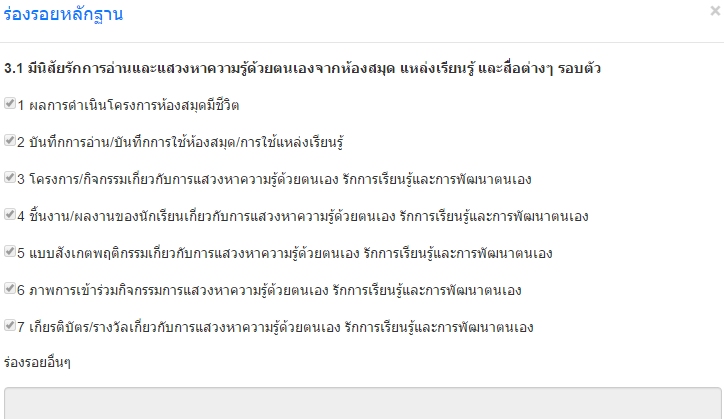 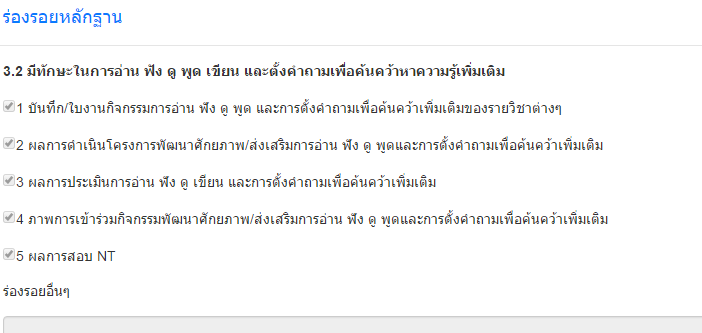 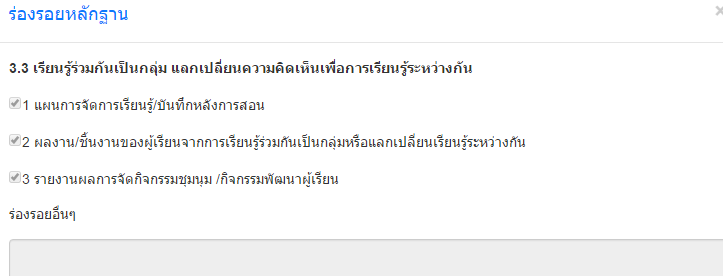 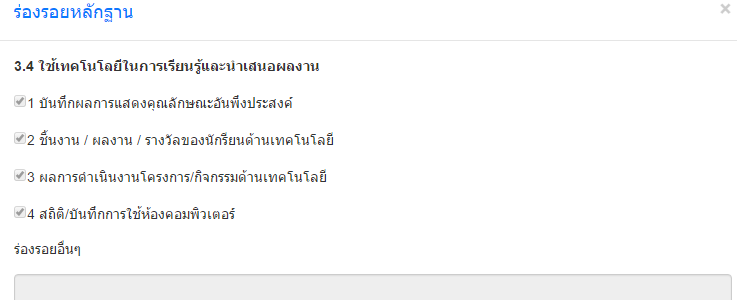 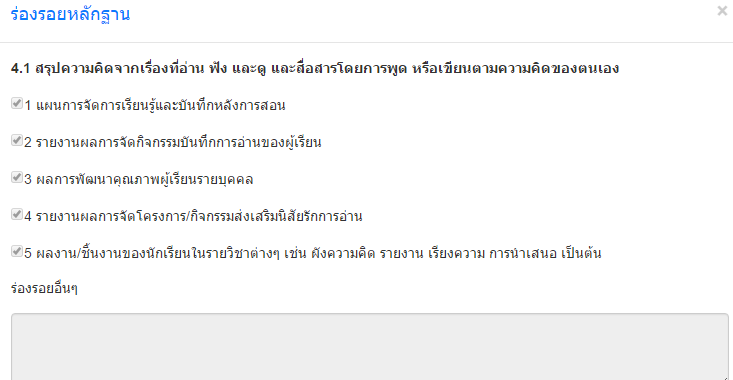 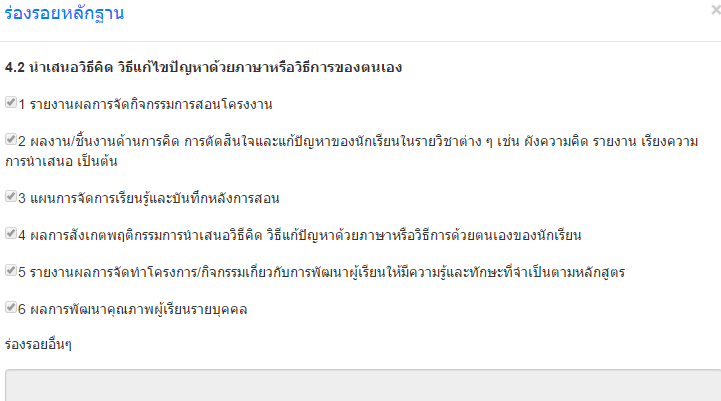 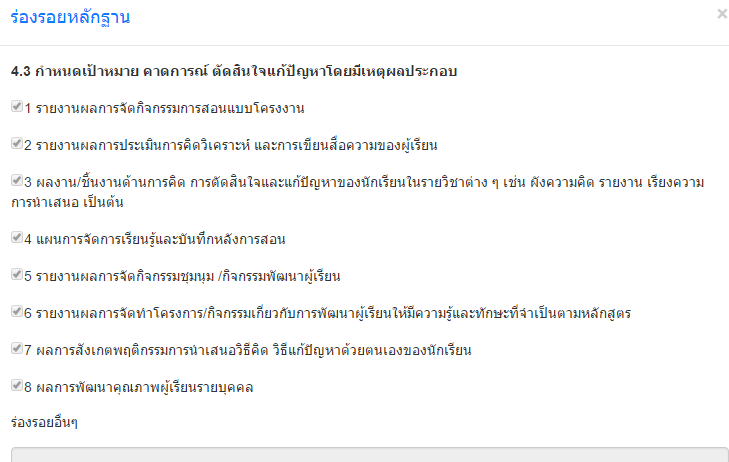 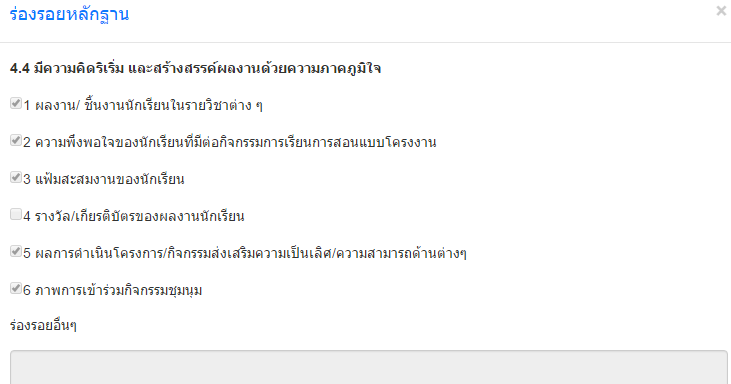 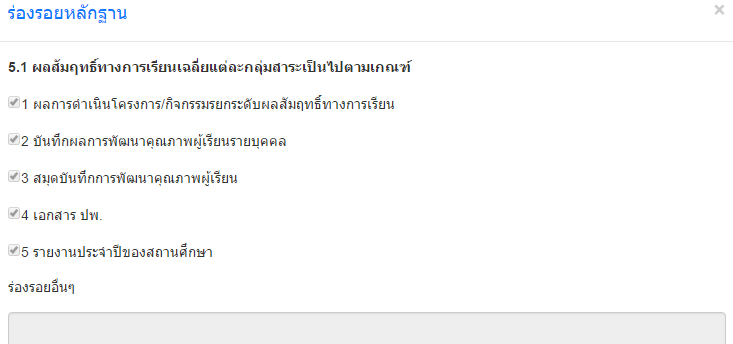 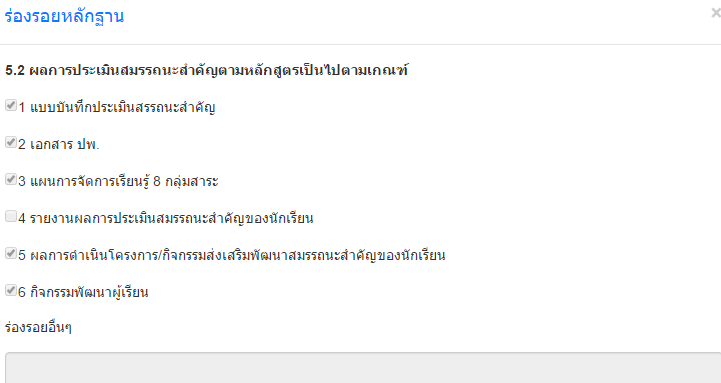 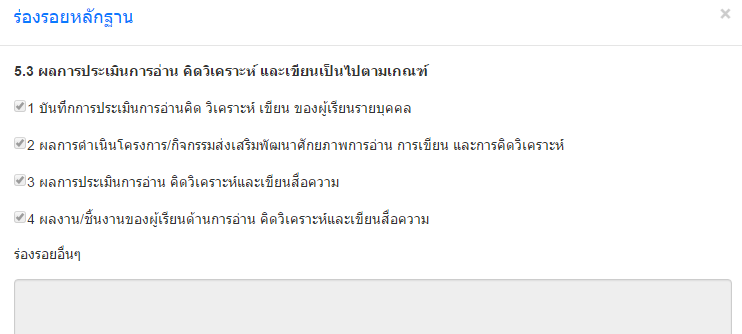 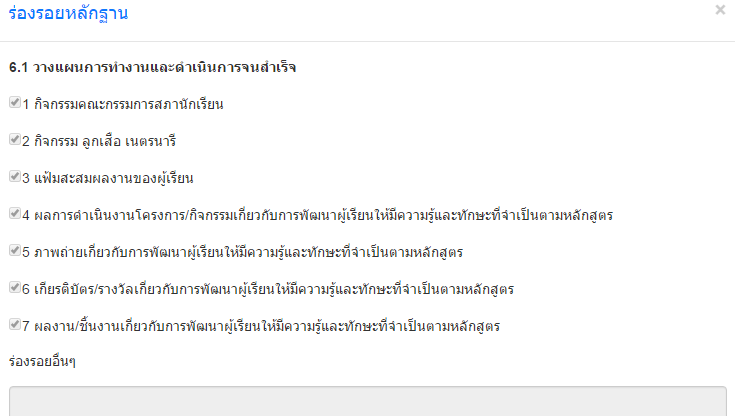 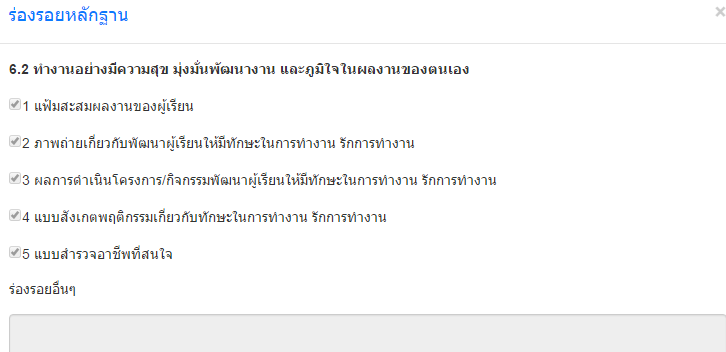 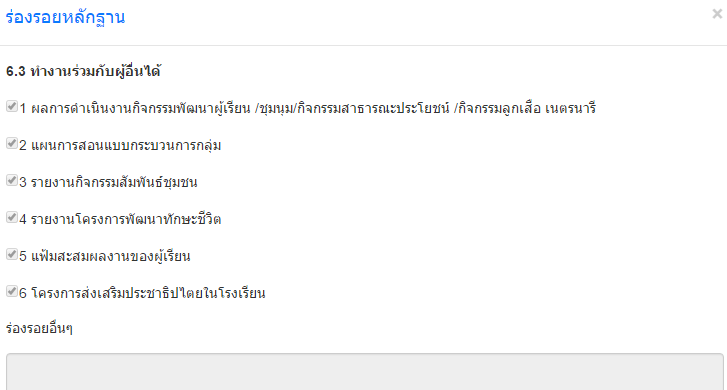 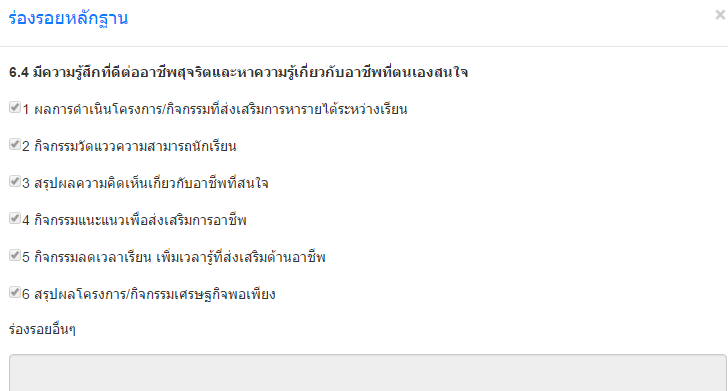 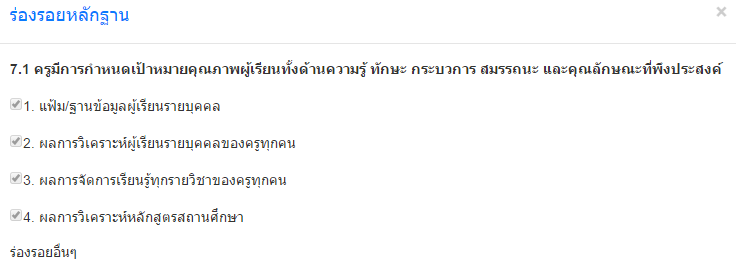 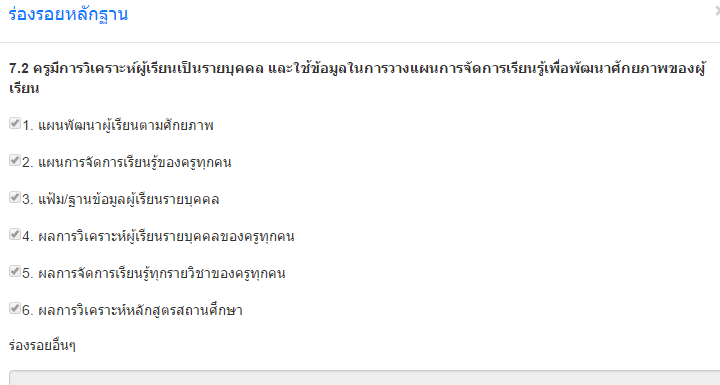 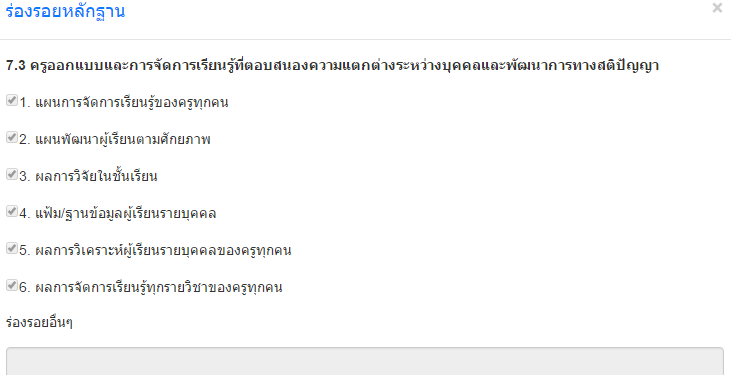 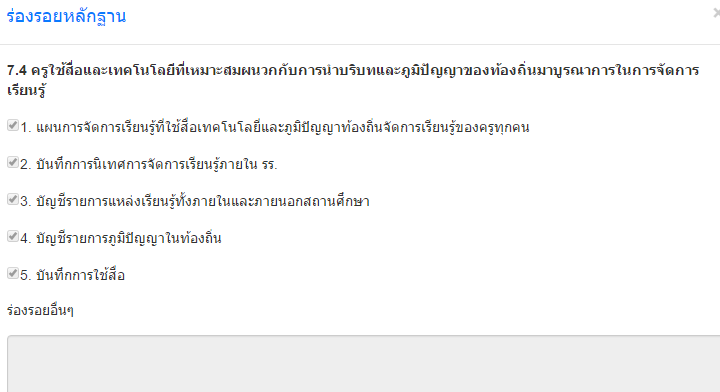 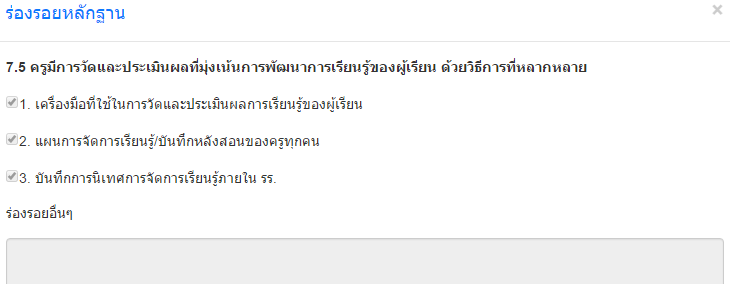 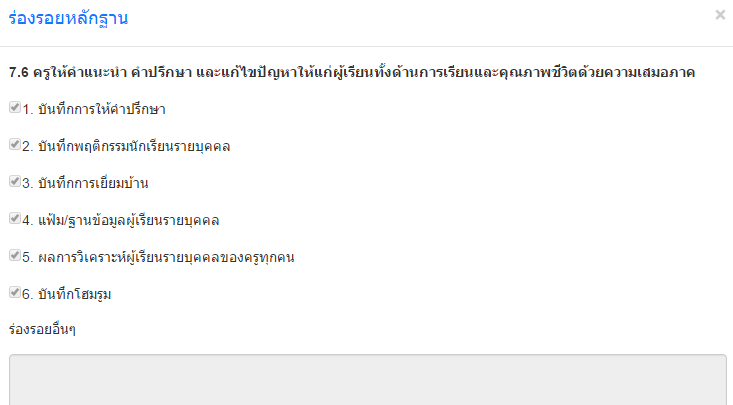 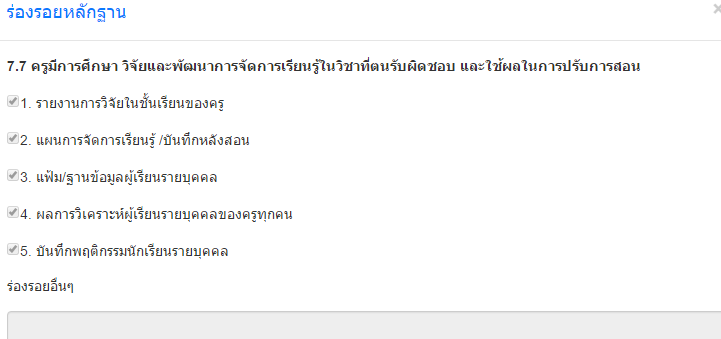 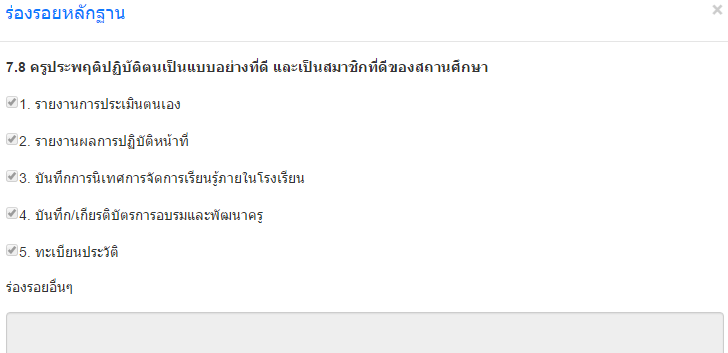 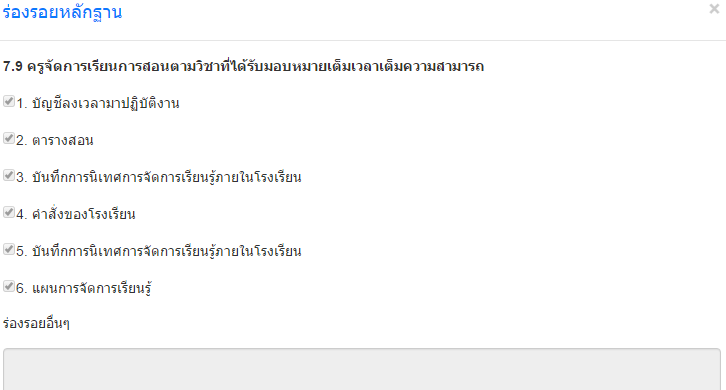 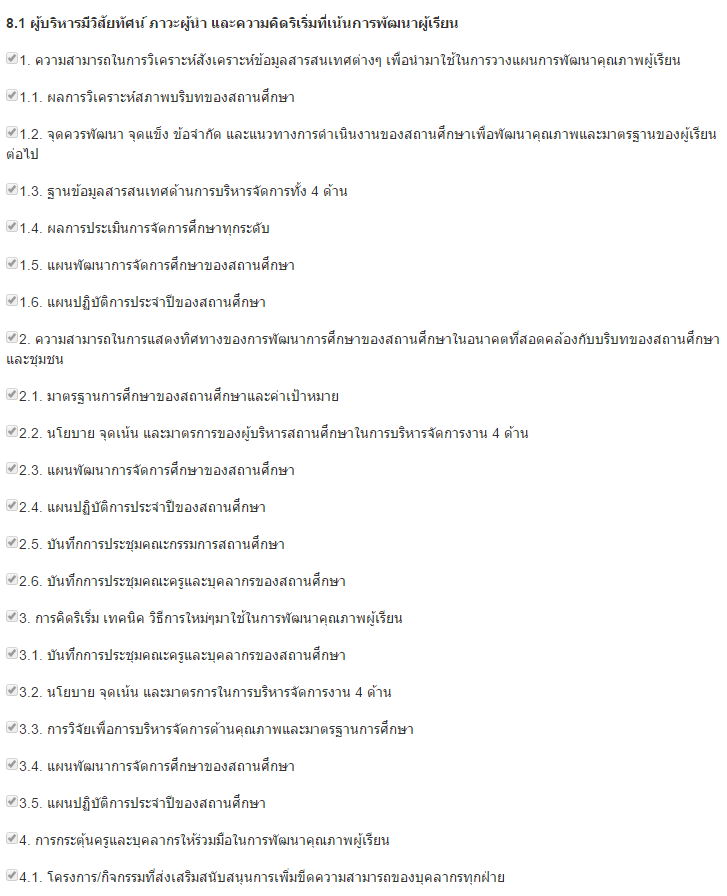 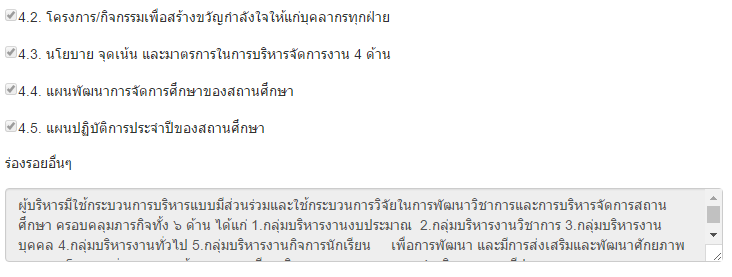 ผู้บริหารมีใช้กระบวนการบริหารแบบมีส่วนร่วมและใช้กระบวนการวิจัยในการพัฒนาวิชาการและการบริหารจัดการสถานศึกษา ครอบคลุมภารกิจทั้ง ๖ ด้าน ได้แก่ 1.กลุ่มบริหารงานงบประมาณ  2.กลุ่มบริหารงานวิชาการ 3.กลุ่มบริหารงานบุคคล 4.กลุ่มบริหารงานทั่วไป 5.กลุ่มบริหารงานกิจการนักเรียน     เพื่อการพัฒนา และมีการส่งเสริมและพัฒนาศักยภาพบุคลากรโดยการส่งบุคลากรเข้าอบรม และมีการติดตามตรวจสอบผลการดำเนินงาน และมีประชุมคณะกรรมการสถานศึกษา ประชุมคณะครูและบุคลากรทางการศึกษาก่อนจะเริ่มลงมือปฏิบัติงานต่างๆ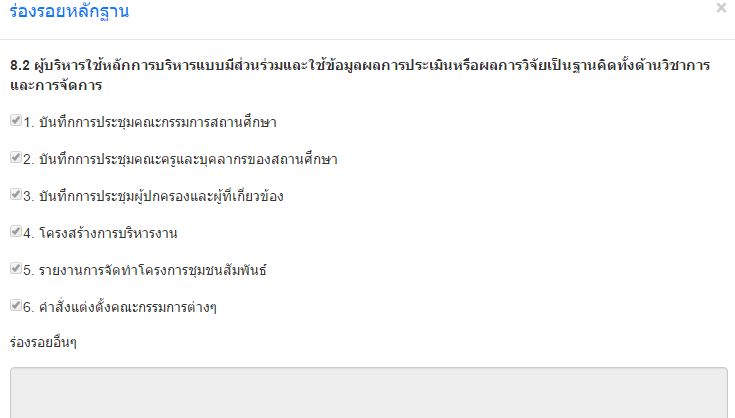 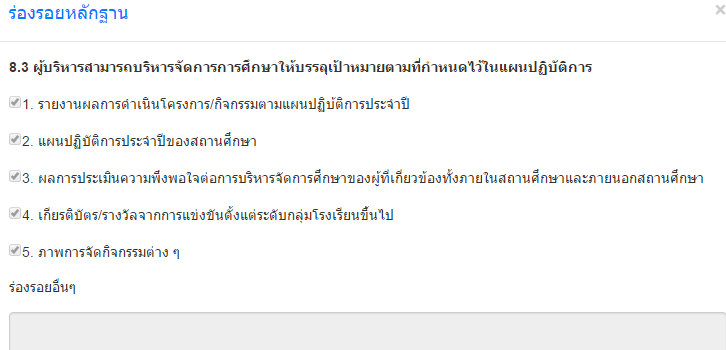 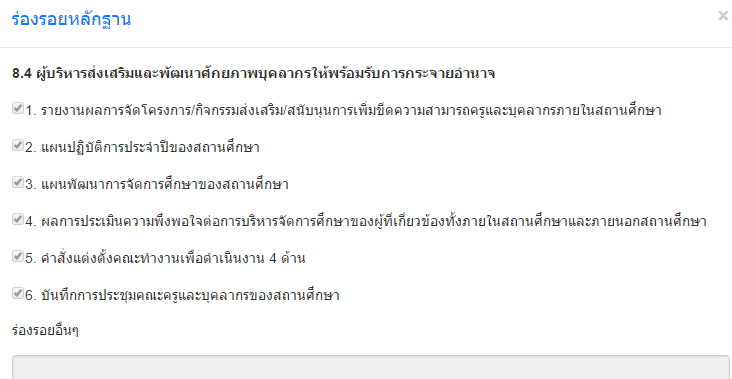 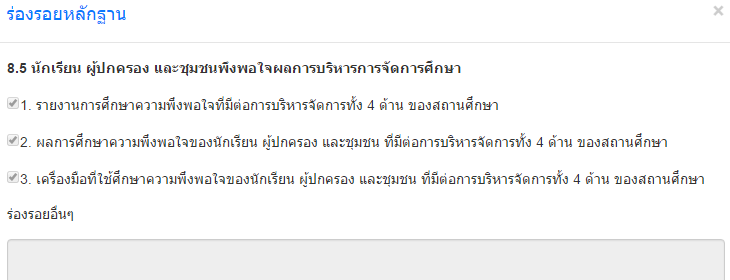 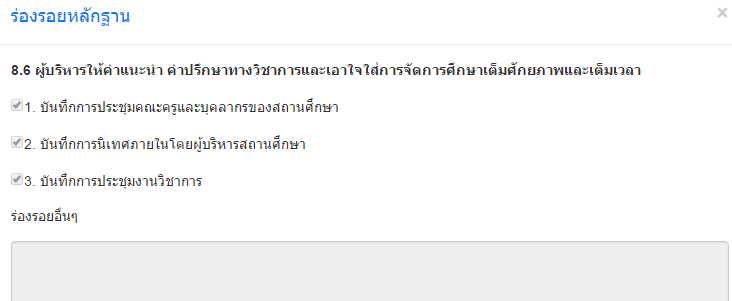 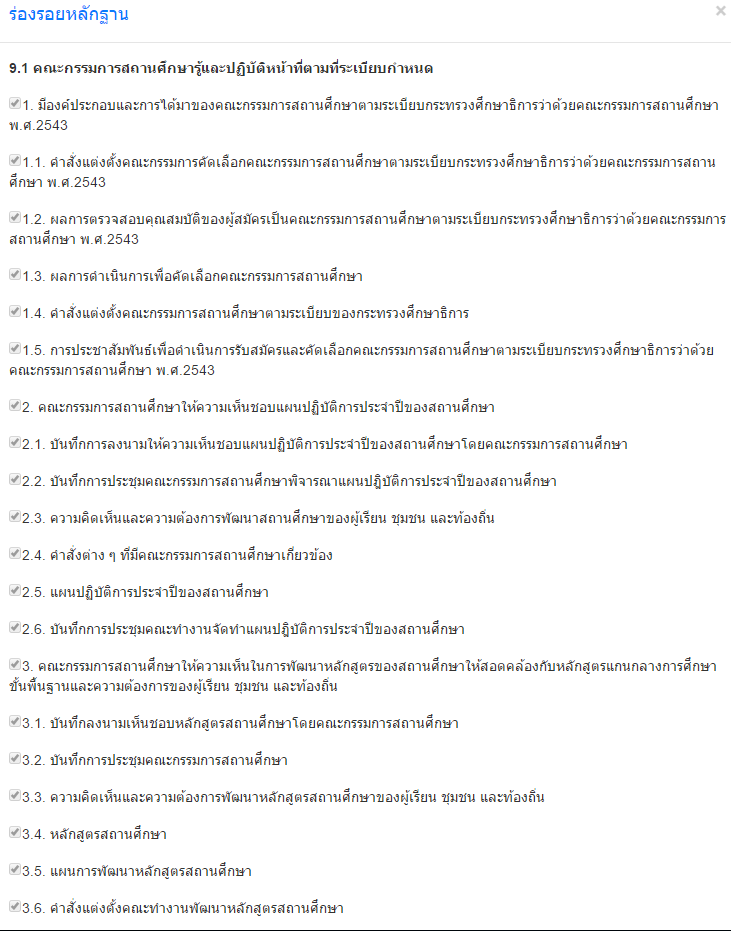 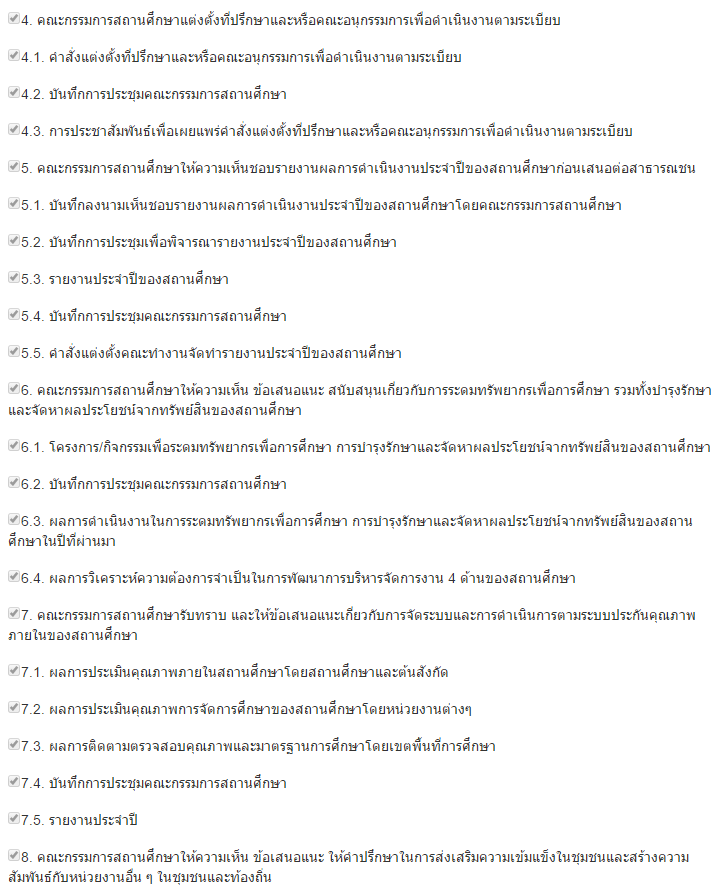 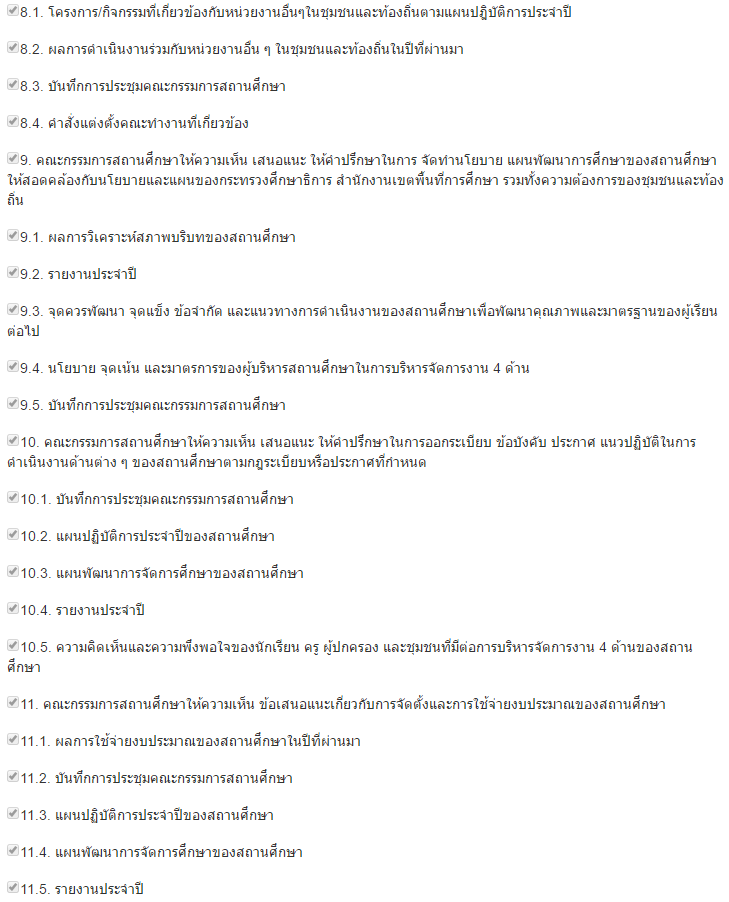 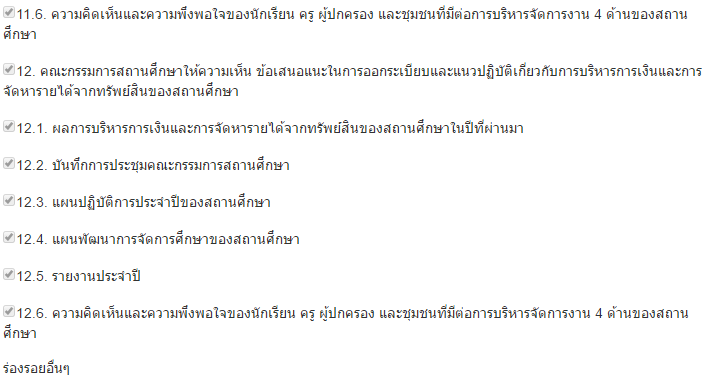 -การเลือกตั้งและแต่งตั้งคณะกรรมการสถานศึกษา-การประชุมคณะกรรมการสถานศึกษา ผู้ปกครอง และชุมชนมีส่วนร่วมจัดทำแผนพัฒนาคุณภาพการจัดการศึกษาของสถานศึกษา ร่วมทำแผนปฏิบัติการประจำปี - จัดทำคำสั่งต่าง ๆ งานประกันคุณภาพภายในการรายงานประจำปีของโรงเรียน-การสำรวจความพึงพอใจ จากการประชุมผู้ปกครองนักเรียนสัมพันธ์ชุมชน-โครงการเรียนฟรี ๑๕ ปี-กิจกรรมพัฒนาหลักสูตร-การระดมทรัพยากร-โครงการ-ระบบดูแลช่วยเหลือนักเรียน-ทัศนศึกษาแหล่งเรียนรู้ท้องถิ่น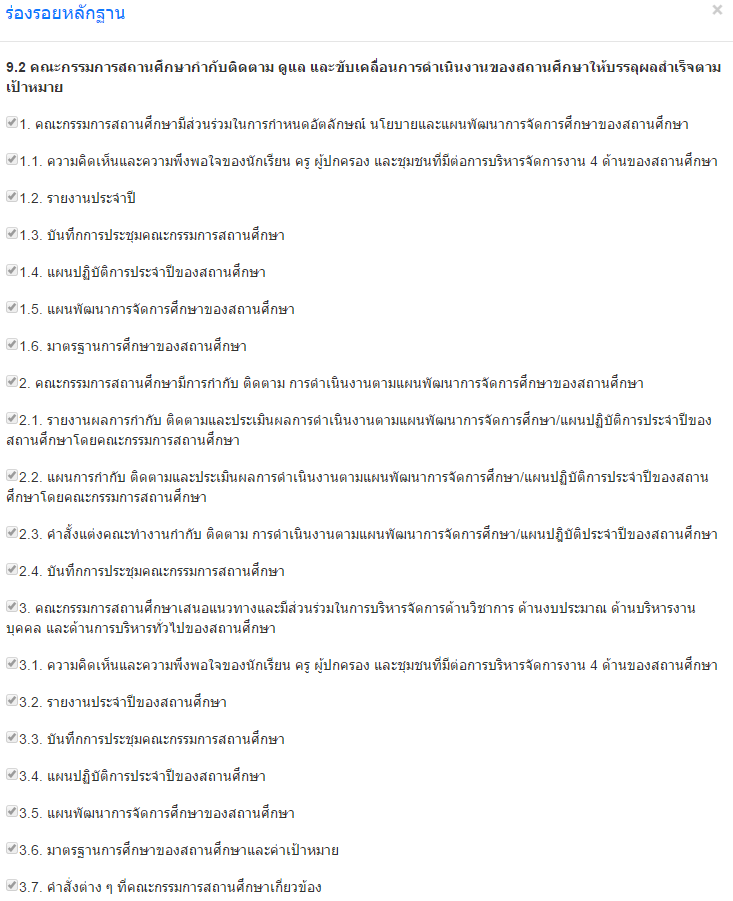 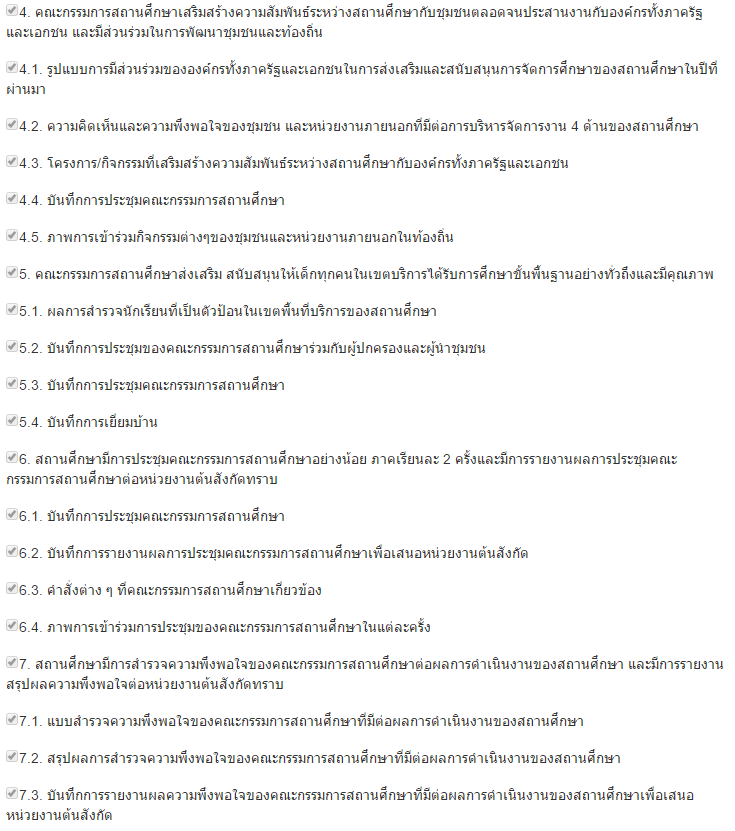 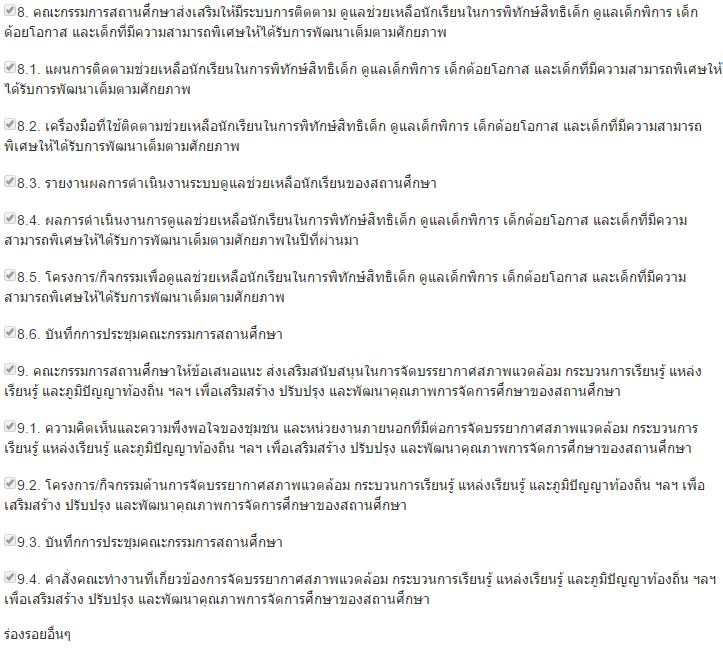 -การเลือกตั้งและแต่งตั้งคณะกรรมการสถานศึกษา-การประชุมคณะกรรมการสถานศึกษา ผู้ปกครอง และชุมชนมีส่วนร่วมจัดทำแผนพัฒนาคุณภาพการจัดการศึกษาของสถานศึกษา ร่วมทำแผนปฏิบัติการประจำปี - จัดทำคำสั่งต่าง ๆ งานประกันคุณภาพภายในการรายงานประจำปีของโรงเรียน-การสำรวจความพึงพอใจ จากการประชุมผู้ปกครองนักเรียนสัมพันธ์ชุมชน-โครงการเรียนฟรี ๑๕ ปี-กิจกรรมพัฒนาหลักสูตร-การระดมทรัพยากร-โครงการ-ระบบดูแลช่วยเหลือนักเรียน-ทัศนศึกษาแหล่งเรียนรู้ท้องถิ่น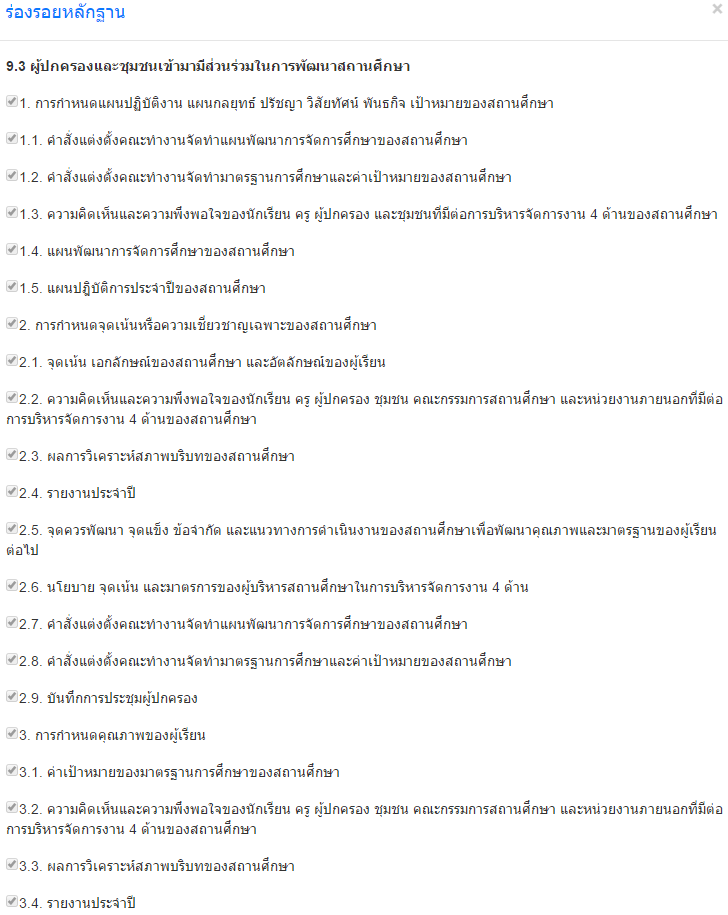 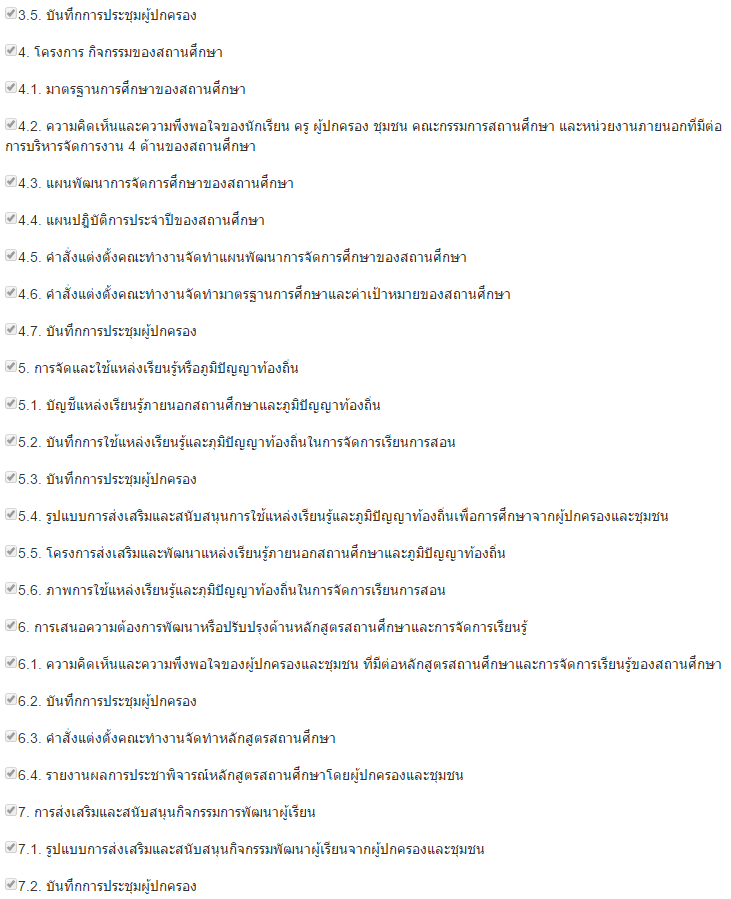 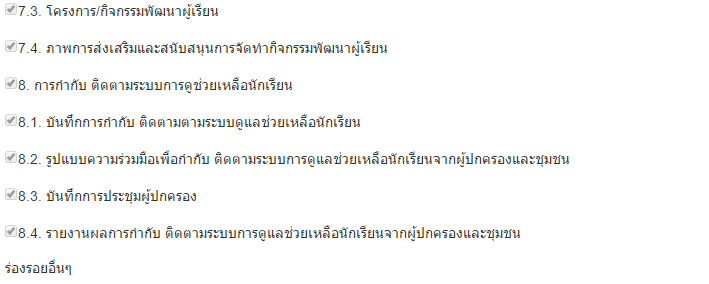 -การเลือกตั้งและแต่งตั้งคณะกรรมการสถานศึกษา-การประชุมคณะกรรมการสถานศึกษา ผู้ปกครอง และชุมชนมีส่วนร่วมจัดทำแผนพัฒนาคุณภาพการจัดการศึกษาของสถานศึกษา ร่วมทำแผนปฏิบัติการประจำปี - จัดทำคำสั่งต่าง ๆ งานประกันคุณภาพภายในการรายงานประจำปีของโรงเรียน-การสำรวจความพึงพอใจ จากการประชุมผู้ปกครองนักเรียนสัมพันธ์ชุมชน-โครงการเรียนฟรี ๑๕ ปี-กิจกรรมพัฒนาหลักสูตร-การระดมทรัพยากร-โครงการ-ระบบดูแลช่วยเหลือนักเรียน-ทัศนศึกษาแหล่งเรียนรู้ท้องถิ่น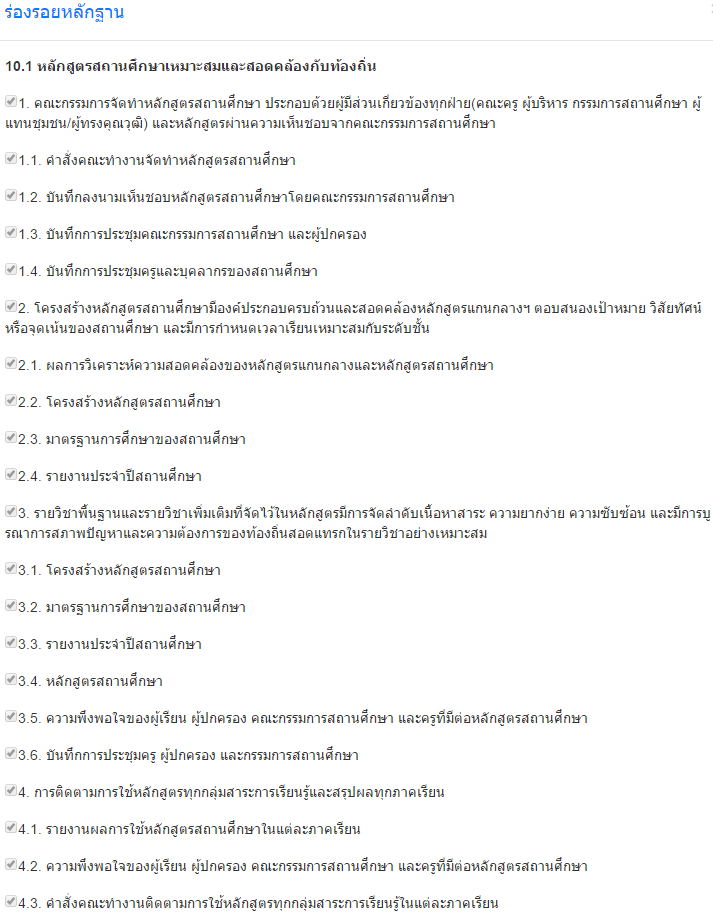 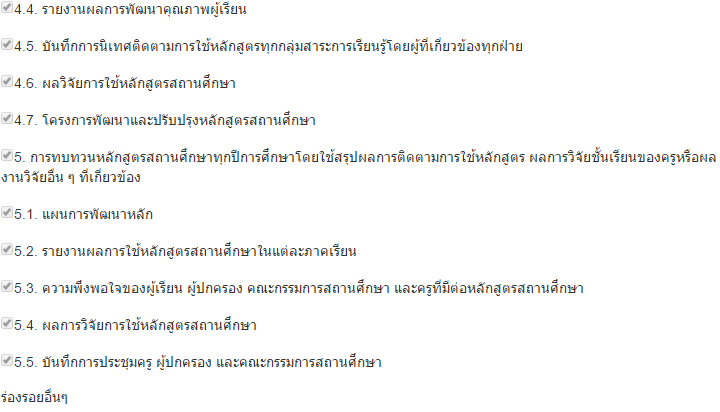 โรงเรียนมีการพัฒนาหลักสูตรสถานศึกษาที่สอดคล้องและครอบคลุมหลักสูตรแกนกลางการศึกษาขั้นพื้นฐาน และนำเป้าหมายแสดงจุดเน้นของสถานศึกษา จุดเน้นการพัฒนาผู้เรียนในระดับท้องถิ่น  ปรัชญาเศรษฐกิจพอเพียงและความเป็นอาเซียนมาจัดการเรียนรู้ในด้านต่างๆ  โดยมีการออกแบบโครงสร้างหลักสูตรให้มีรายวิชาเพิ่มเติม กิจกรรมพัฒนาผู้เรียนที่หลากหลายครบถ้วนตามโครงสร้างหลักสูตร  ให้ผู้เรียนเลือกเรียนตามความถนัด ความสามารถ ความสนใจ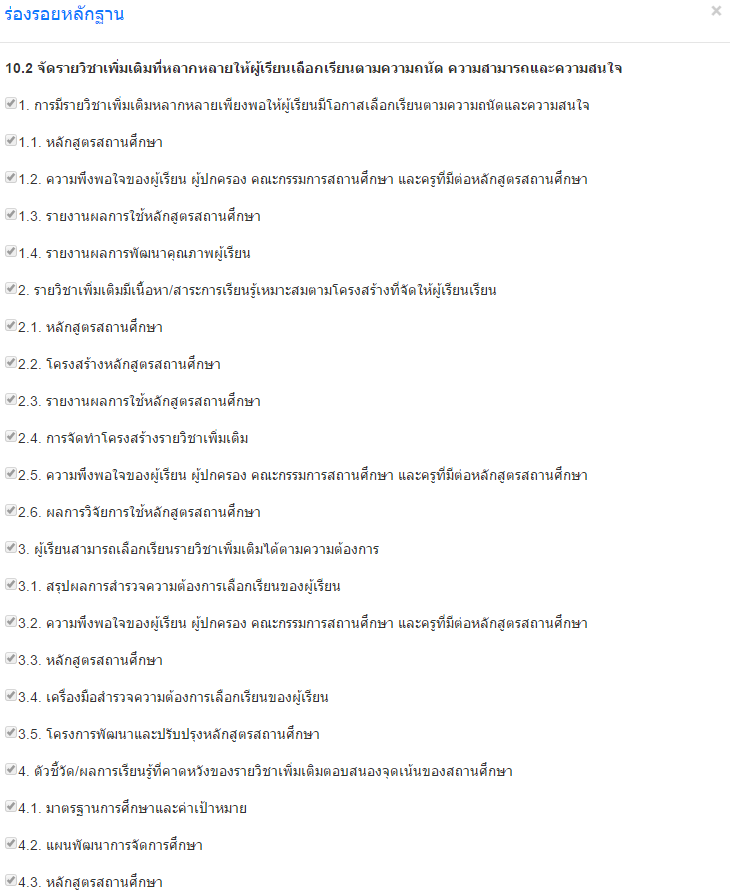 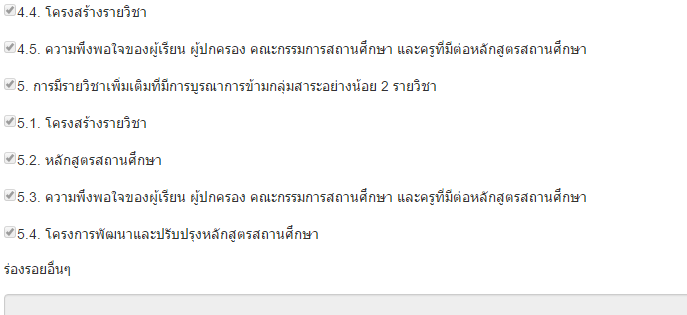 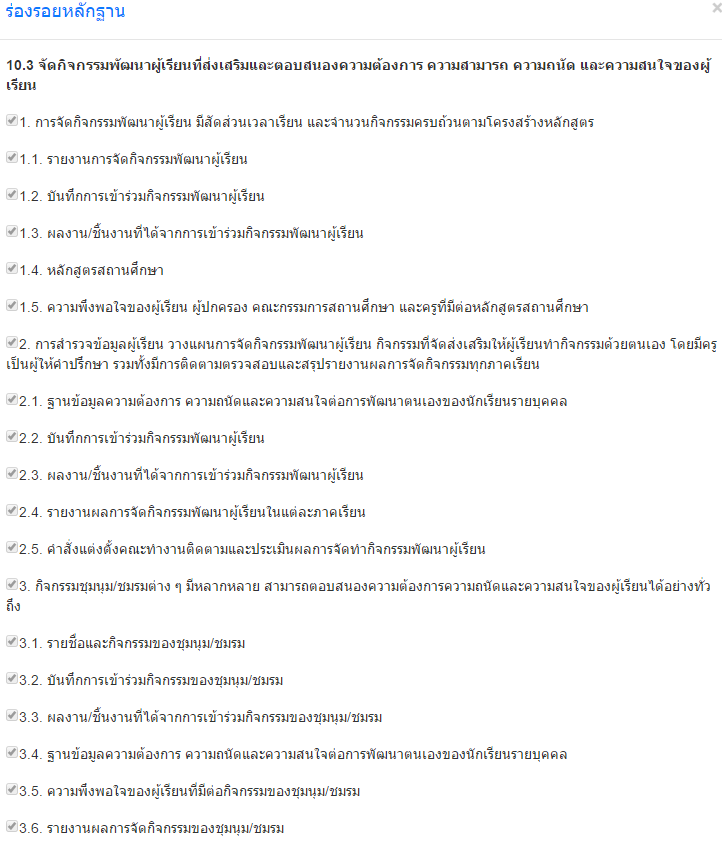 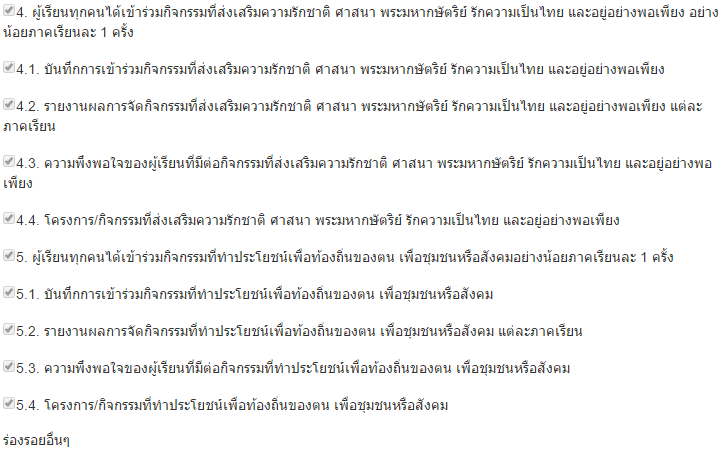 การออกแบบโครงสร้างหลักสูตรให้มีรายวิชาเพิ่มเติม กิจกรรมพัฒนาผู้เรียนที่หลากหลายครบถ้วนตามโครงสร้างหลักสูตร  ให้ผู้เรียนเลือกเรียนตามความถนัด ความสามารถ ความสนใจ มีการบริหารจัดการที่ส่งเสริมให้ครูนำหลักสูตรสู่การจัดการเรียนรู้ในห้องเรียน สร้างความเข้าใจเกี่ยวกับหลักสูตรการออกแบบและจัดการเรียนรู้ การวัดและประเมินผลการเรียน  เพื่อให้ครูจัดการเรียนการสอนให้บรรลุถึงมาตรฐานการเรียนรู้และตัวชี้วัดเพื่อการพัฒนาผู้เรียนให้มีคุณภาพบรรลุตามมาตรฐานหลักสูตร จัดระบบดูแลช่วยเหลือนักเรียนให้นักเรียนทุกคนได้รับ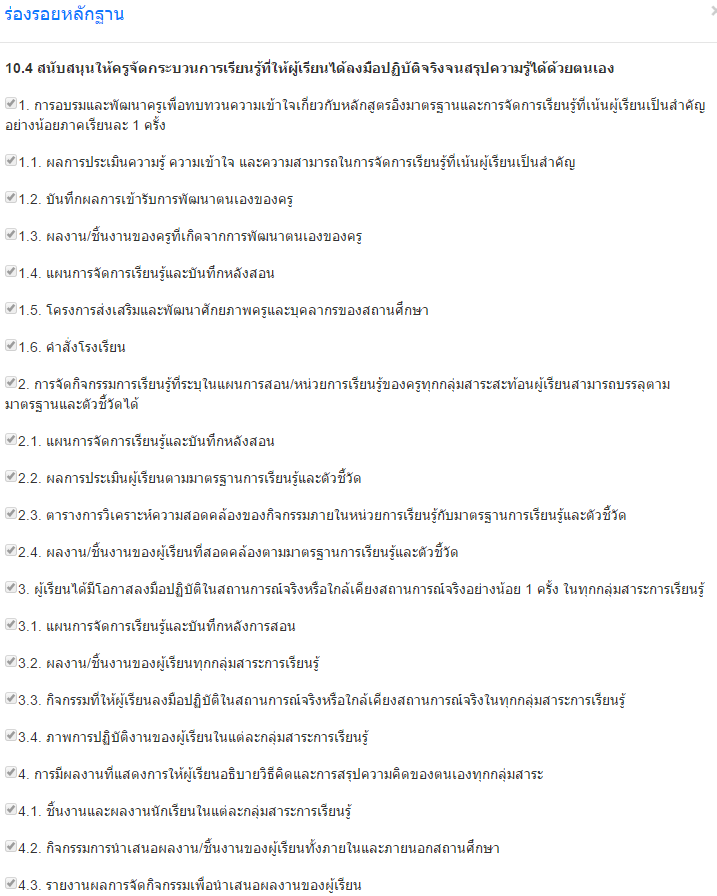 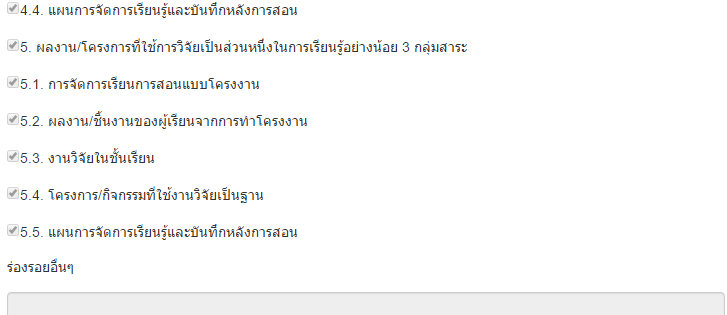 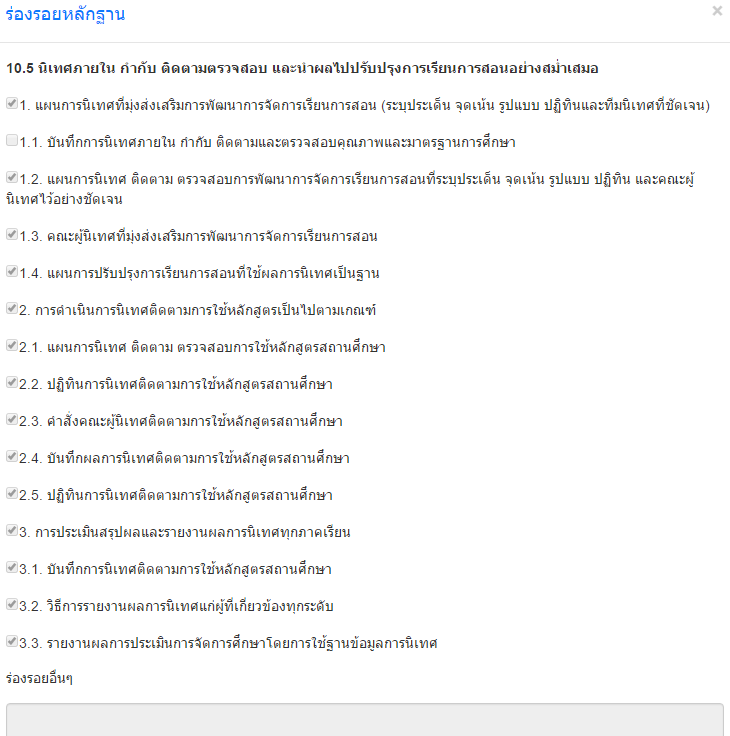 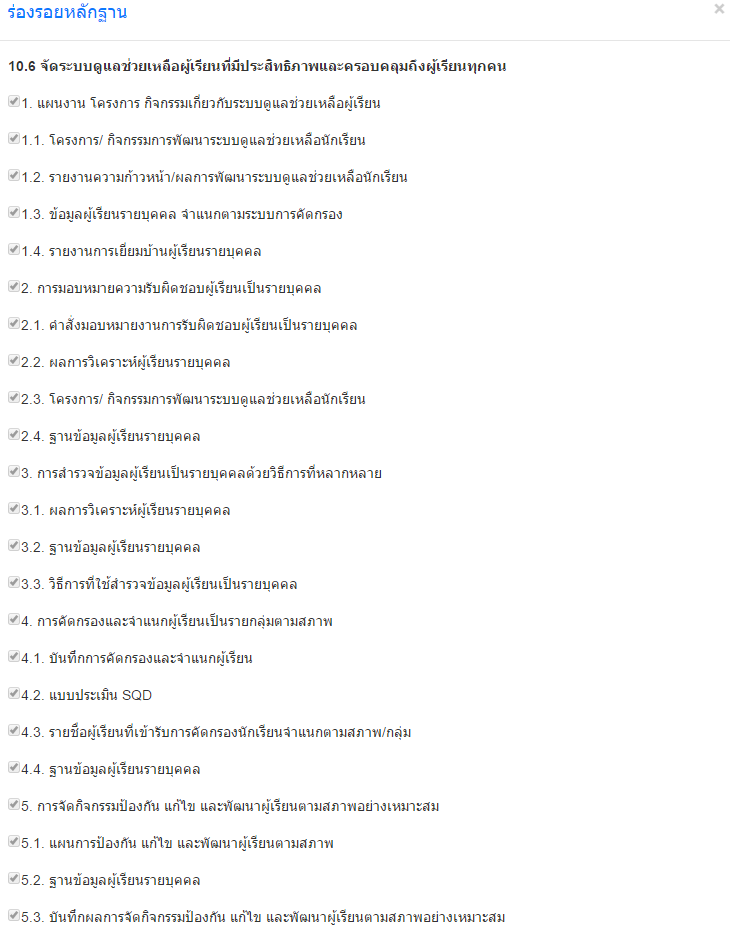 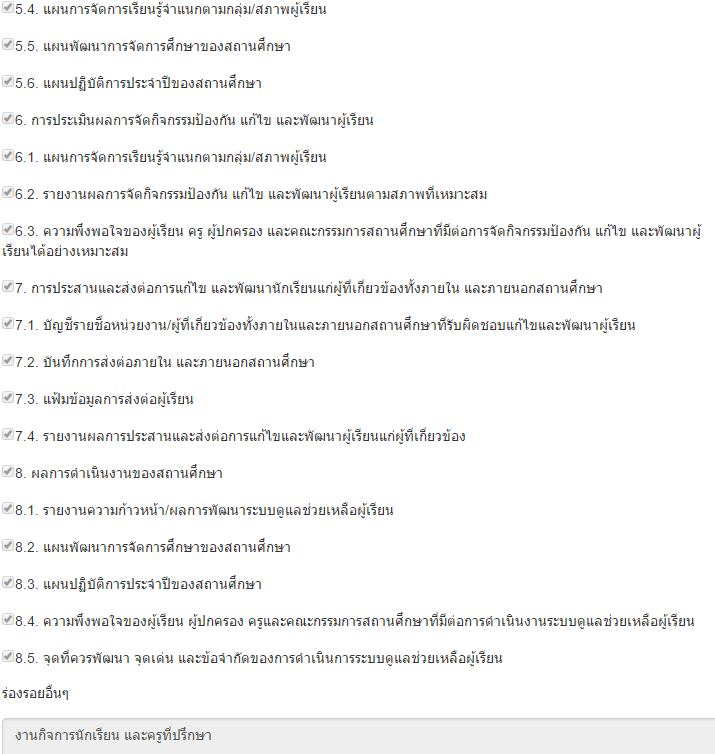 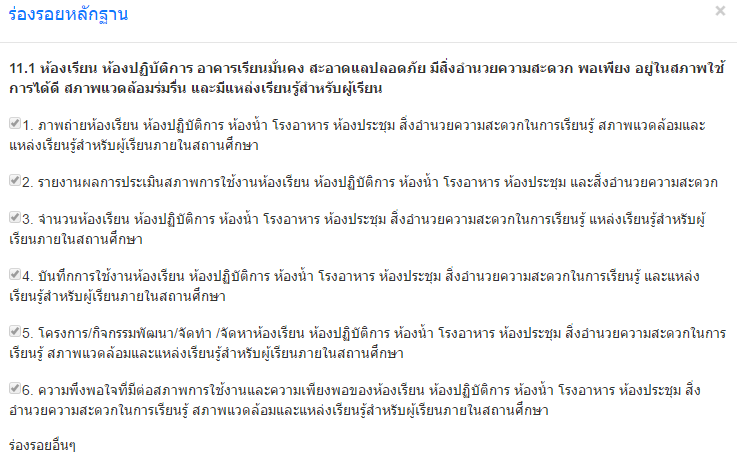 สถานศึกษามีการจัดสภาพแวดล้อม สิ่งอำนวยความสะดวก พอเพียง ใช้การได้ดี นำไปสู่การพัฒนาผู้เรียนทุกด้าน ให้ผู้เรียนสามารถเรียนรู้ด้วยตนเองและเรียนรู้แบบมีส่วนร่วม ได้แก่ ห้องเรียน ห้องปฏิบัติการ ห้องสมุด อาคารเรียน  อาคารประกอบ แหล่งเรียนรู้ การบริการสื่อ เทคโนโลยีสารสนเทศ การส่งเสริมสุขภาพอนามัย และความปลอดภัยของผู้เรียน มีการส่งเสริมสุขภาพอนามัยและความปลอดภัยของผู้เรียน โดยมีการจัดทำโครงการโรงเรียนส่งเสริมสุขภาพ อนามัยและความปลอดภัยของผู้เรียน  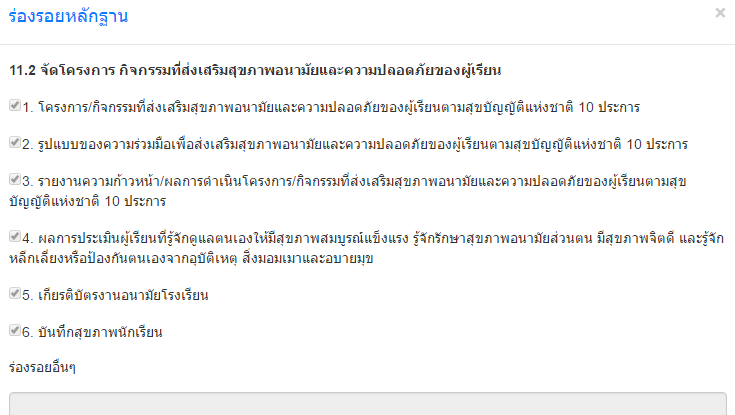 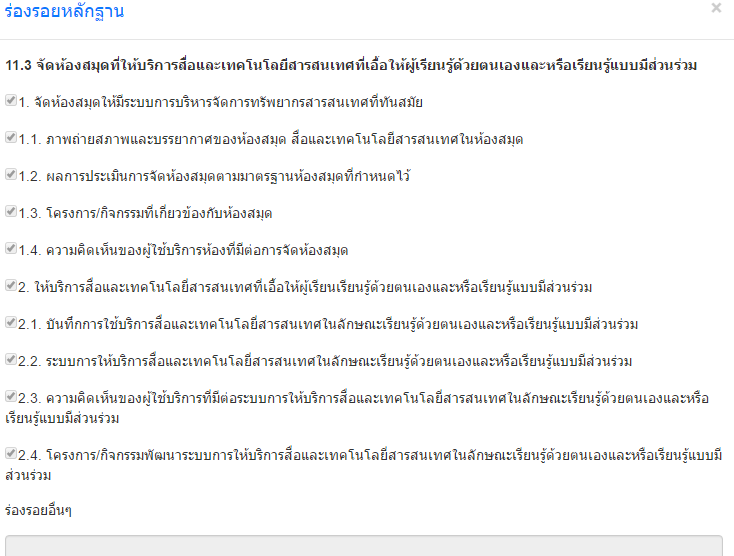 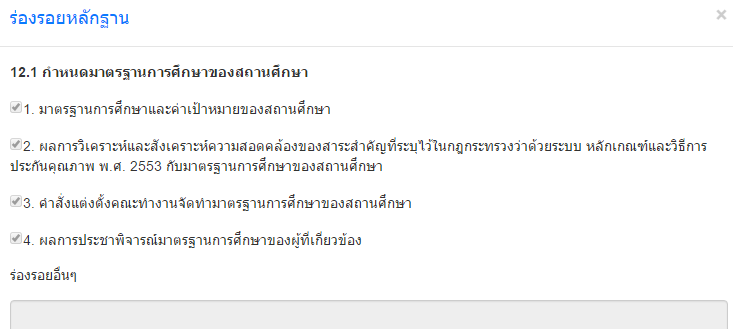 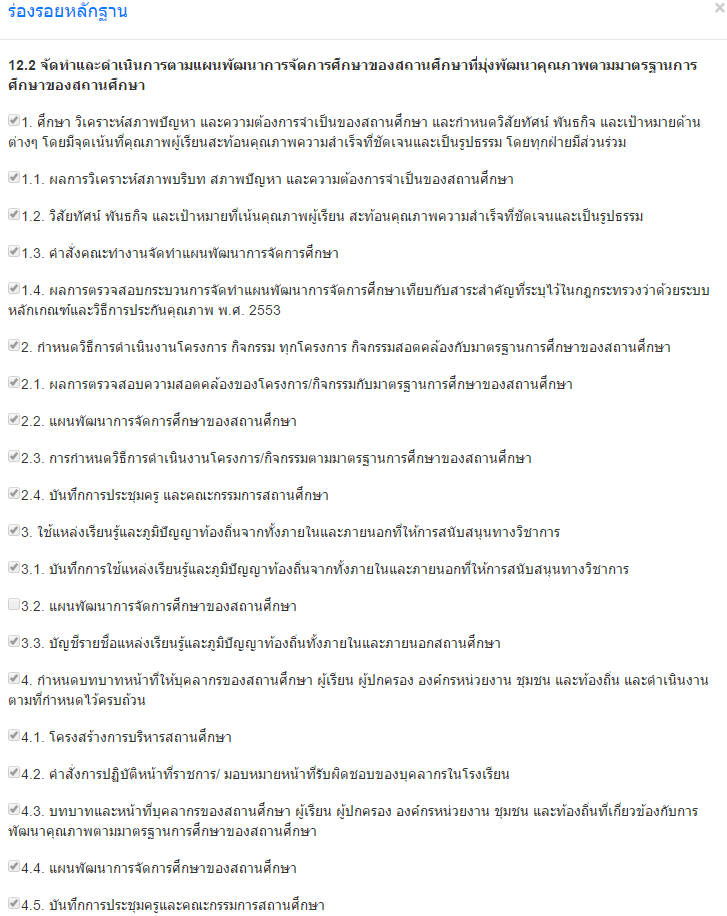 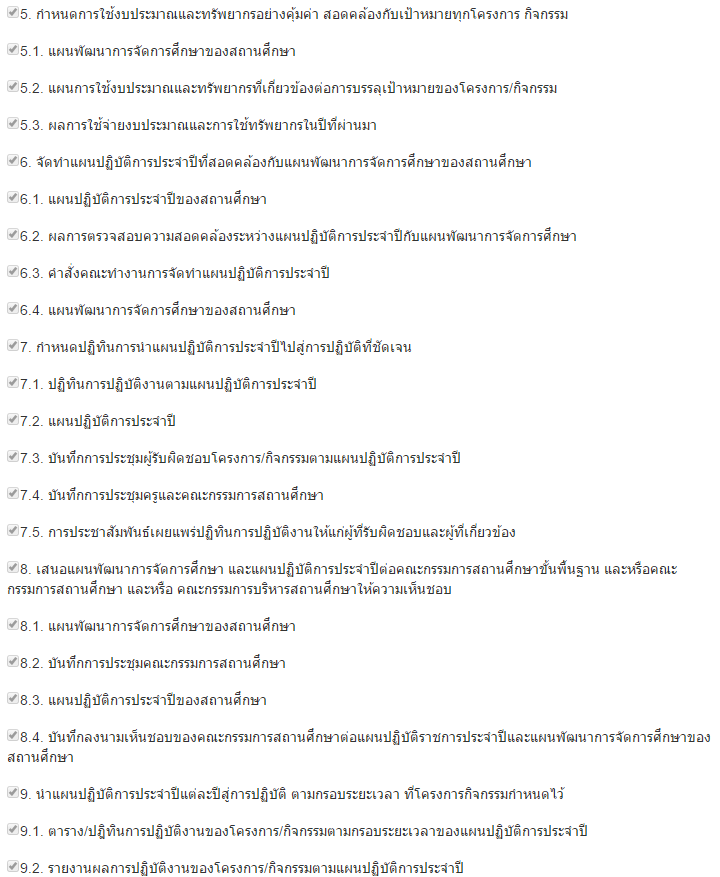 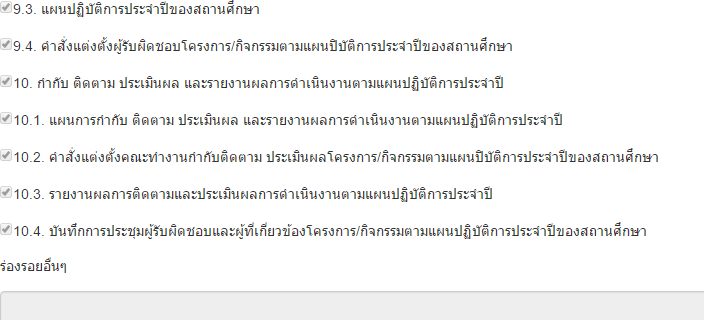 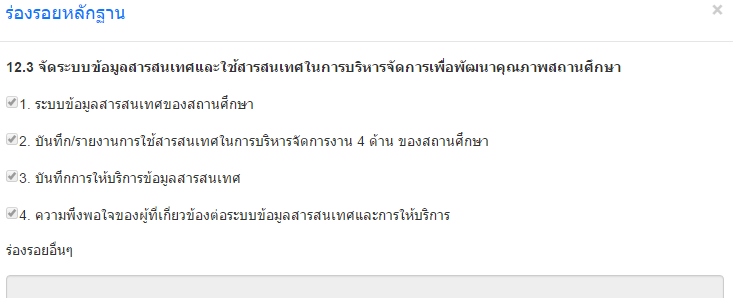 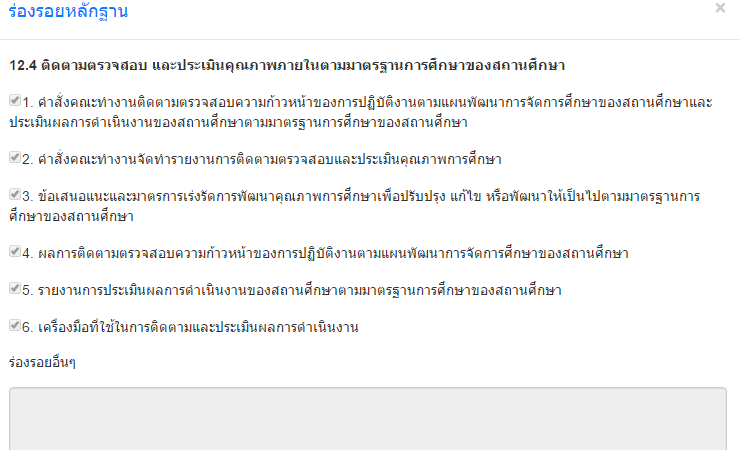 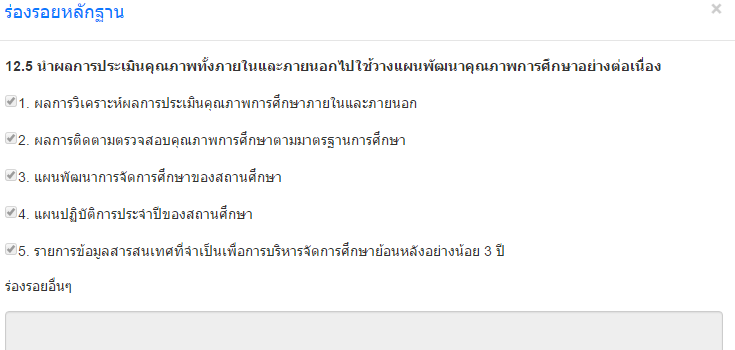 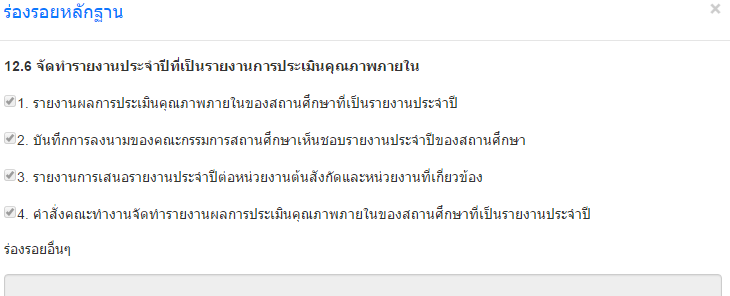 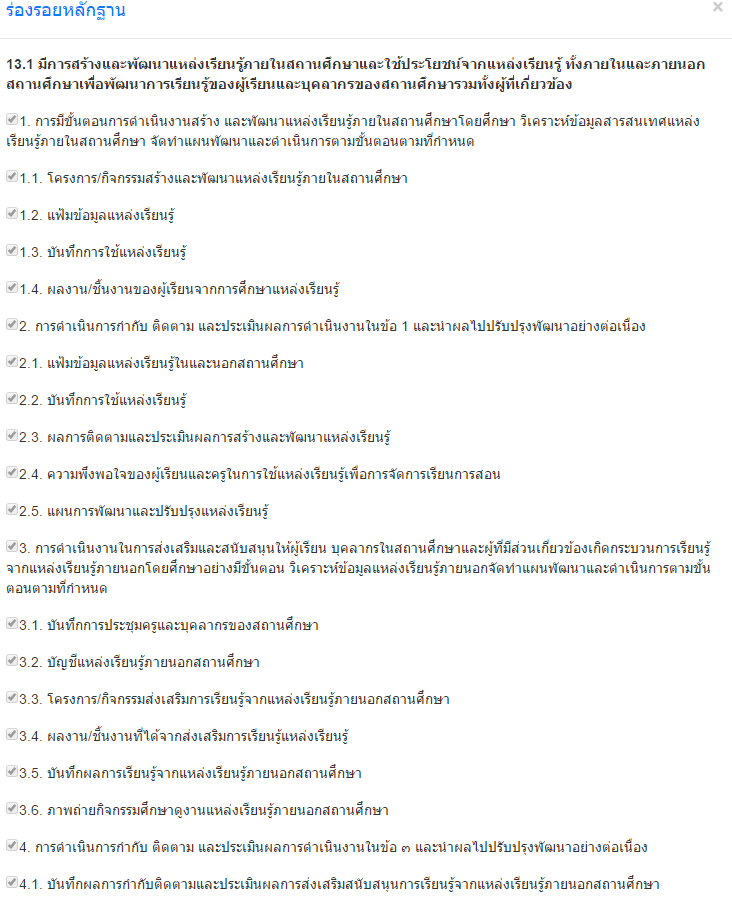 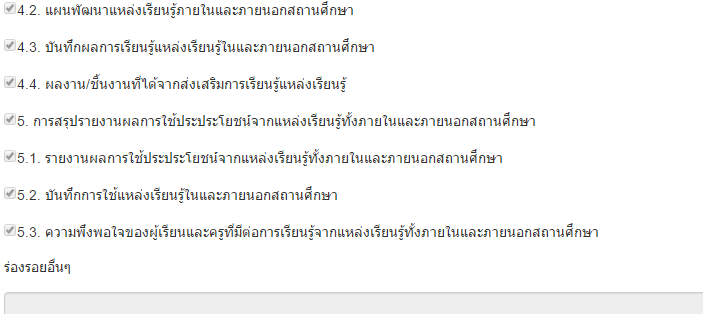 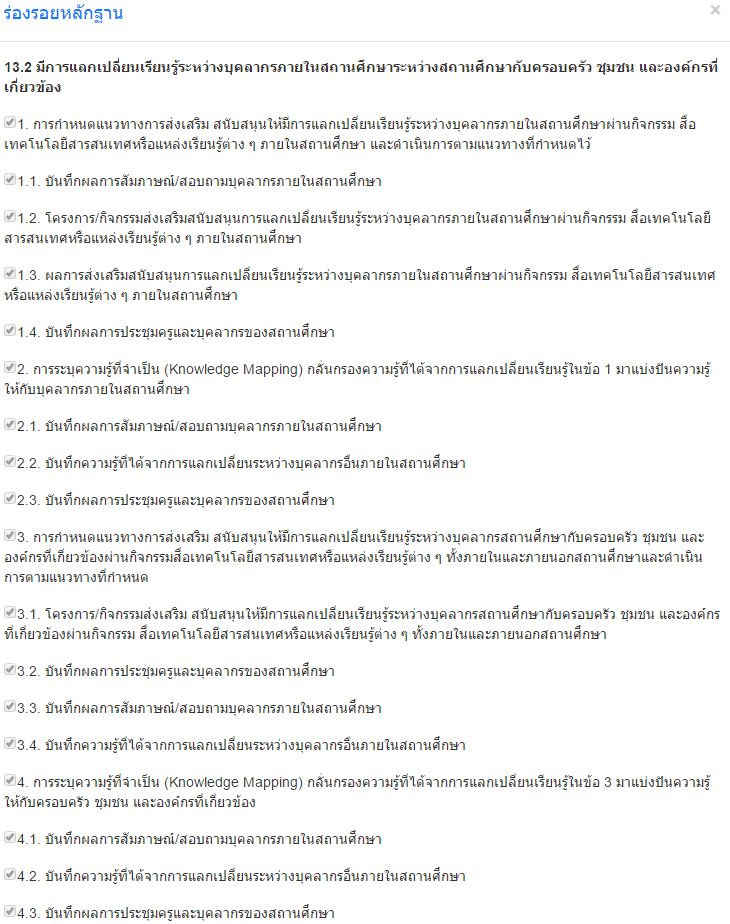 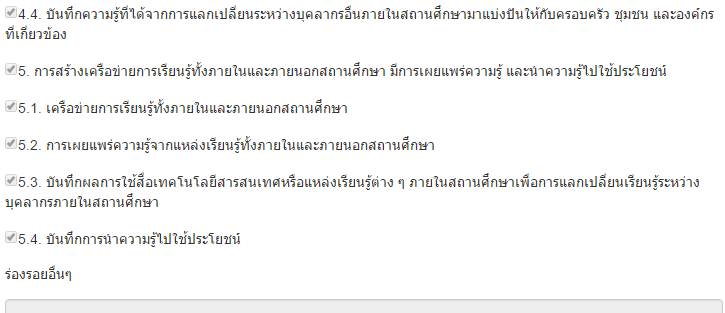 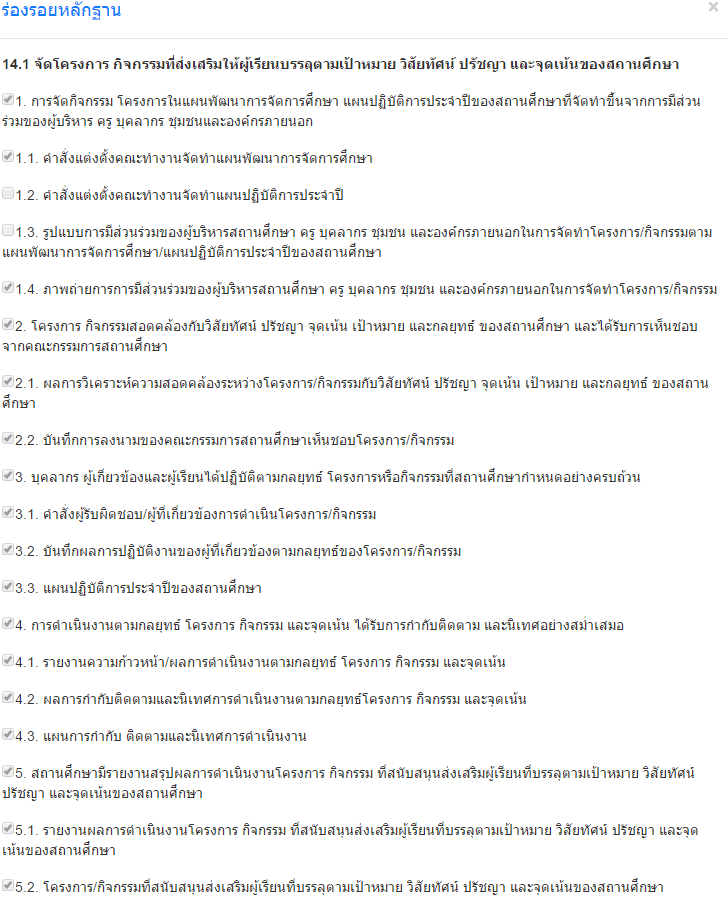 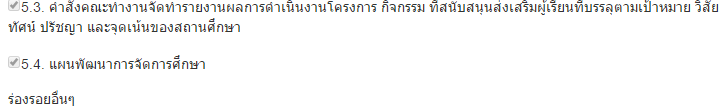 โรงเรียนได้ดำเนินการพัฒนาให้มีการส่งเสริมการจัดกิจกรรมการเรียนการสอนในกลุ่มสาระการเรียนรู้ต่างๆ ให้สามารถเป็นแบบอย่างที่ดีในการปฏิบัติตนเพื่อส่วนรวมและสาธารณประโยชน์ ผู้เรียนปฏิบัติตนให้ดำเนินชีวิตได้อย่างสมดุล และพร้อมรับต่อการเปลี่ยนแปลงในด้านเศรษฐกิจ สิ่งแวดล้อม วัฒนธรรมและสังคม โดยมีการจัดกิจกรรมส่งเสริมคุณธรรมจริยธรรม และคุณลักษณะอันพึงประสงค์ตามวิสัยทัศน์ และคำขวัญของโรงเรียน ได้แก่ กิจกรรมค่ายคุณธรรม จริยธรรม กิจกรรมน้องไว้พี่ พี่รับไหว้น้อง กิจกรรมของหายได้คืน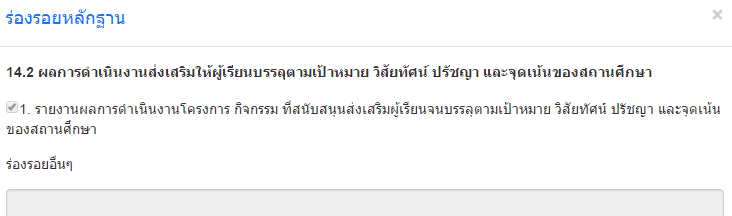 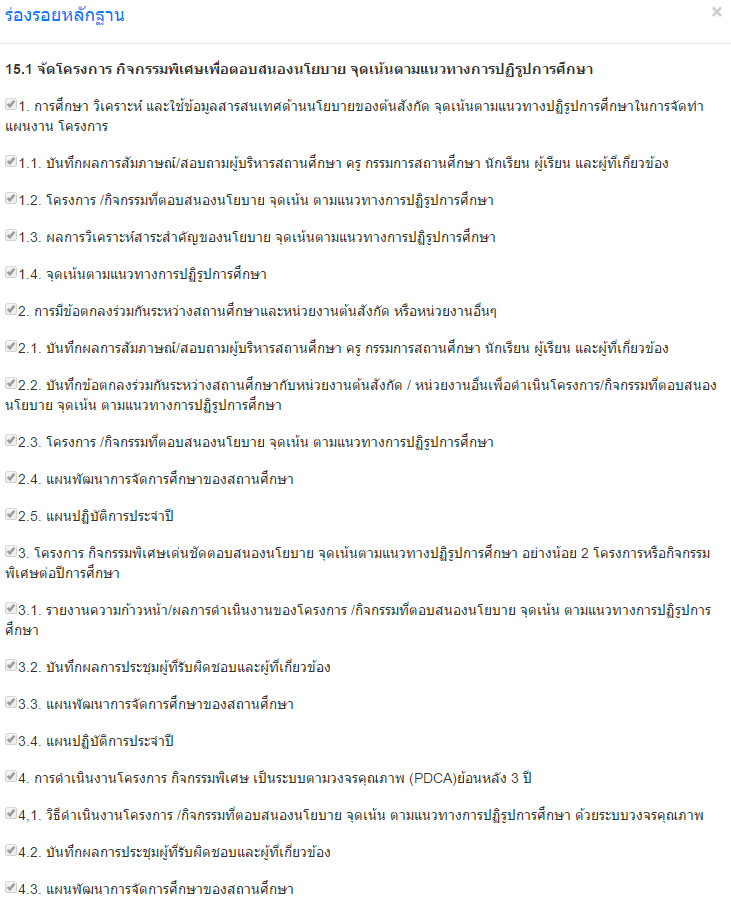 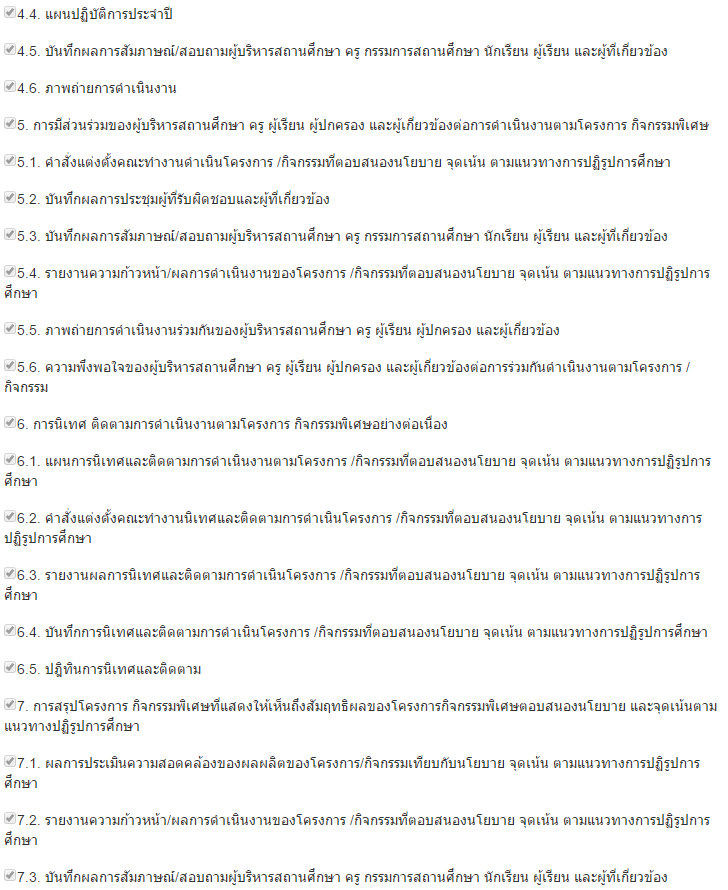 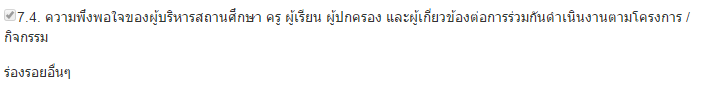 โรงเรียนมีการจัดโครงการ/ กิจกรรมเพื่อตอบสนองนโยบาย จุดเน้น ตามแนวทางการปฏิรูปการศึกษา โดยการกำหนดมาตรการที่นำมาปรับปรุงพัฒนาและดำเนินการโครงการ/ กิจกรรมพิเศษอย่างเป็นระบบและมั่นคง มีการนำข้อเสนอแนะจากการประเมินคุณภาพภายนอกและผลการประเมินอื่นๆ ที่เกี่ยวข้องมากำหนดมาตรการ นโยบายโครงการ/ กิจกรรมพิเศษเพื่อขับเคลื่อนสถานศึกษาให้เข้าสู่มาตรฐานและยกระดับมาตรฐานเพื่อตอบสนองนโยบายจุดเน้นตามแนวทางปฏิรูปการศึกษา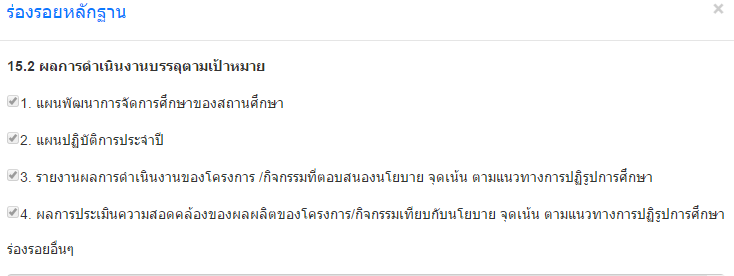 นักเรียน ครู ผู้ปกครอง และผู้ที่เกี่ยวข้องมีส่วนร่วมและพึงพอใจการดำเนินการโดยมีโครงการ/ กิจกรรม ต่อไปนี้-  ส่งเสริมคุณธรรม จริยธรรมนักเรียน และคุณลักษณะอันพึงประสงค์ตามวิสัยทัศน์และคำขวัญโรงเรียน-  โครงการส่งเสริมสุขภาพระดับเพชร-  พัฒนาระบบดูแลช่วยเหลือนักเรียนที่มีประสิทธิภาพและครอบคลุมถึงผู้เรียนทุกคน